EVROPSKI TEDEN MOBILNOSTI» Akcija gib za drugega«(16. – 22. september 2021)V skupnem sodelovanju z mestno knjižnico Ljubljana, ki so si zamislili akcijo »gib za drugega«, ki pomeni, da bi zainteresirani posamezniki iz knjižnice (zaposleni) brezplačno dostavili knjižne pakete v našo inštitucijo. Gre za lične knjižne pakete do 5 knjig, ki bi jih nabrali izključno iz knjižničnih darov in bi jih nam zato pustili v trajno last.Paketi bodo sestavljeni iz leposlovnega branja in nekaj strokovnega gradiva (predvsem s področja zdravja, ročnih del, gibanja in zgodovinopisja). Knjige bi nato umestili v skupne prostore, ki jih najpogosteje uporabljate vi in vaši svojci. Dostava paketov pa bo potekala izključno z Bibliokolesom, da bo le to čim bolj ekološko in trajnostno.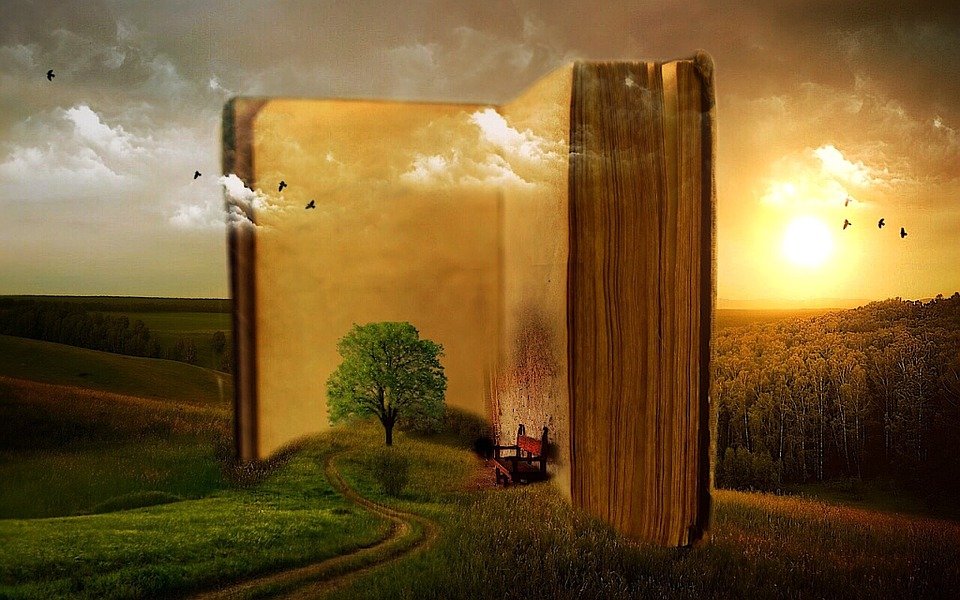 